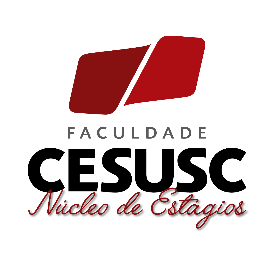 OPORTUNIDADE DE ESTÁGIO EM DIREITOVaga de estágio – DireitoLucas Barreto advocacia

Funções: 
- auxiliar na organização de pastas e processos;
- auxiliar no atendimento a clientes;
- auxiliar na confecção de petições e contratos;
- conhecimento word. Vaga destinada a estudantes cursando entre 2ª à 7ª fase.
Carga horária: 05h00
bolsa: r$ 600,00
benefícios: vale transporteSeguro de acidentes pessoaisInteressados encaminhar currículo, histórico escolar e atestado de matrícula para: lucasbarreto.adv@gmail.com  Local: bairro inglesesFlorianópolis, 04/03/2021Atenção! A vaga poderá ser fechada a qualquer momento.